https://www.facebook.com/TasmaniaFireService/posts/314260580740853?comment_id=314302894069955&reply_comment_id=314344110732500&notif_id=1644564929398591&notif_t=feed_comment_reply&ref=notiTasmania Fire ServiceS4p42320nl50so46at9frhd15**This warning is no longer current. For the latest warnings and incidents visit: http://www.fire.tas.gov.au/fire**Advice - Lebrina, Wyena, Golconda, Ferny Hill Road & Surrounds - Monitor conditionsWarning Issued At: 11/02/2022 3:07pmThis is a bushfire advice message for Lebrina, Wyena, Golconda, Ferny Hill Road & Surrounds.There is no immediate threat.The fire is travelling South East, towards Ferny Hill Road.TFS, STT, Reliance Forest Fibres is attending. Conditions are expected to be changeable.More info at http://www.fire.tas.gov.au/a/90158Social Media Hashtag: #Lebrina #Wyena #Golconda What to do:If you have a bushfire plan, check it now.Well prepared homes are expected to be defendable in these conditions.Monitor conditions, and if they get more dangerous, and you are not well prepared, plan to go to a safer place.For fire updates, listen to ABC Local Radio or visit the TFS website at fire.tas.gov.au.For information on current road closures, please visit the Tasmania Police website: www.police.tas.gov.au/community-alerts/. People at higher risk from the effects of smoke, including those with medical conditions, are advised to have a personal plan for avoiding smoke and managing their health. Advice is available from the Department of Health dhhs.tas.gov.au/publichealth/air/bushfire_smoke or Asthma Australia www.asthma.org.au.17173 comments3 sharesLikeShare3 commentsTasmania Fire Service limited who can comment on this post.Most relevant﻿ActiveClive StottSo is this an escaped planned burn?Like19 hEditedActiveClive StottKarl Robbers there is nothing hypothetical about it according to 7 News tonight. The TFS have confirmed it is a private burn gone wrong. Yes it needs rounding up because the smoke is a Group 1 carcinogen.Like9 hAndrew DawesClive Stott you can no longer see it under the registered burns list on the TFS website but there sure was one for Pipers River Road. You can also see on the Sentinel thermal tracking satellite website the vicinity of where the burn was that started it all.1Like3 hKarl RobbersClive Stott not really an appropriate forum to pose such questions. Hypothetically, if this were an escaped burn, then there are significant legal ramifications and as such, comment is inappropriate at this point. Secondly, at this point, what would it change? There is a significant fire that needs rounding up, how it started is not the most important priority at the moment.Like17 hEdited"Most relevant" is selected, so some replies may have been filtered out.Tereza KarolinYes update please pretty smoky at Patersonia..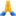 1Sad18 hTereza KarolinAny updates on this fire please?1Sad1 h